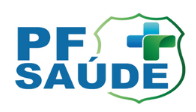 Programa de Saúde da Polícia Federal – PF SAÚDELISTA DE PROCEDIMENTOS ODONTOLÓGICOSÍNDICEDIAGNOSE E VISTORIADIAGNOSE E VISTORIADIAGNOSE E VISTORIACódigoPROCEDIMENTOCHO81000065Consulta odontológica inicial (NORMAS: 1)16081000049Consulta odontológica de Urgência (NORMAS: 2, 3, 4)16981000057Consulta odontológica de Urgência 24 hs (NORMAS: 2, 3, 4)30381000073Consulta odontológica para avaliação técnica de auditoria118NORMAS:1)  Considera-se consulta inicial (cod. 81000065) o primeiro atendimento para exame diagnóstico, anamnese e plano de tratamento. O tratamento deverá ser, em regra, planejado em etapa única, podendo ser dividido por especialidade.1)  Considera-se consulta inicial (cod. 81000065) o primeiro atendimento para exame diagnóstico, anamnese e plano de tratamento. O tratamento deverá ser, em regra, planejado em etapa única, podendo ser dividido por especialidade.1)  Considera-se consulta inicial (cod. 81000065) o primeiro atendimento para exame diagnóstico, anamnese e plano de tratamento. O tratamento deverá ser, em regra, planejado em etapa única, podendo ser dividido por especialidade.2)  Considera-se urgência todo atendimento que não constitua passo intermediário e/ou final de tratamento iniciado pelo próprio dentista, como, por exemplo, odontalgia, hemorragia, alveolite, drenagem de abscessos e cimentação de prótese.2)  Considera-se urgência todo atendimento que não constitua passo intermediário e/ou final de tratamento iniciado pelo próprio dentista, como, por exemplo, odontalgia, hemorragia, alveolite, drenagem de abscessos e cimentação de prótese.2)  Considera-se urgência todo atendimento que não constitua passo intermediário e/ou final de tratamento iniciado pelo próprio dentista, como, por exemplo, odontalgia, hemorragia, alveolite, drenagem de abscessos e cimentação de prótese.Nos atendimentos de urgência, a perícia inicial está dispensada e a perícia final é obrigatória nos casos em que for realizado algum procedimento que exija perícia final, nos moldes desta Lista. A urgência não dispensa o profissional do preenchimento adequado da “Guia Odontológica”.Nos atendimentos de urgência, a perícia inicial está dispensada e a perícia final é obrigatória nos casos em que for realizado algum procedimento que exija perícia final, nos moldes desta Lista. A urgência não dispensa o profissional do preenchimento adequado da “Guia Odontológica”.Nos atendimentos de urgência, a perícia inicial está dispensada e a perícia final é obrigatória nos casos em que for realizado algum procedimento que exija perícia final, nos moldes desta Lista. A urgência não dispensa o profissional do preenchimento adequado da “Guia Odontológica”.3)   Considera-se horário comercial, aquele compreendido entre 8:00h e 18:00h de dias úteis.3)   Considera-se horário comercial, aquele compreendido entre 8:00h e 18:00h de dias úteis.3)   Considera-se horário comercial, aquele compreendido entre 8:00h e 18:00h de dias úteis.4)  Qualquer profissional credenciado poderá realizar atendimento de urgência (cod. 81000049 e 81000057), desde que seja comprovada, na perícia final, a natureza emergencial do atendimento, por meio de laudo e/ou radiografia (s). Atenção: utilizar a tabela de Urgência.4)  Qualquer profissional credenciado poderá realizar atendimento de urgência (cod. 81000049 e 81000057), desde que seja comprovada, na perícia final, a natureza emergencial do atendimento, por meio de laudo e/ou radiografia (s). Atenção: utilizar a tabela de Urgência.4)  Qualquer profissional credenciado poderá realizar atendimento de urgência (cod. 81000049 e 81000057), desde que seja comprovada, na perícia final, a natureza emergencial do atendimento, por meio de laudo e/ou radiografia (s). Atenção: utilizar a tabela de Urgência.RADIOLOGIARADIOLOGIARADIOLOGIACódigoPROCEDIMENTOCHO81000421Radiografia periapical (NORMAS: 20, 21, 22, 23, 24, 25, 26)2781000375Radiografia interproximal - bite-wing (NORMAS:20, 21, 22, 23, 24, 25, 26)2781000383Radiografia oclusal (NORMAS: 20, 21)6181000430Radiografia póstero-anterior (NORMAS: 20, 21)13581000340Radiografia da ATM (3 incidências) (NORMAS: 20, 21)27781000405Radiografia panorâmica de mandíbula/maxila (ortopantomografia) (NORMAS: 20,21))13081000472Telerradiografia (NORMAS: 20, 21, 27)13481000367Radiografia da mão e punho – carpal (NORMAS: 20, 21)151NORMAS:20)  É obrigatória a apresentação de radiografia com bom contraste, sem alongamento e sem corte de partes essenciais à avaliação do tratamento, sob pena de glosa do procedimento que dela depender.20)  É obrigatória a apresentação de radiografia com bom contraste, sem alongamento e sem corte de partes essenciais à avaliação do tratamento, sob pena de glosa do procedimento que dela depender.20)  É obrigatória a apresentação de radiografia com bom contraste, sem alongamento e sem corte de partes essenciais à avaliação do tratamento, sob pena de glosa do procedimento que dela depender.21)    As radiografias devem ser enviadas à perícia com nome completo do paciente, identificação do(s) dente(s), data e laudo do radiologista, quando for o caso.21)    As radiografias devem ser enviadas à perícia com nome completo do paciente, identificação do(s) dente(s), data e laudo do radiologista, quando for o caso.21)    As radiografias devem ser enviadas à perícia com nome completo do paciente, identificação do(s) dente(s), data e laudo do radiologista, quando for o caso.22)  A obrigatoriedade de apresentação de radiografia à perícia, seja inicial, seja final, está indicada ao lado da descrição de cada procedimento, quando exigida.22)  A obrigatoriedade de apresentação de radiografia à perícia, seja inicial, seja final, está indicada ao lado da descrição de cada procedimento, quando exigida.22)  A obrigatoriedade de apresentação de radiografia à perícia, seja inicial, seja final, está indicada ao lado da descrição de cada procedimento, quando exigida.23)  O exame radiográfico completo em adulto compreende, no máximo: 14 películas periapicais e 04 películas interproximais.23)  O exame radiográfico completo em adulto compreende, no máximo: 14 películas periapicais e 04 películas interproximais.23)  O exame radiográfico completo em adulto compreende, no máximo: 14 películas periapicais e 04 películas interproximais.24)  O exame radiográfico completo em criança compreende, no máximo: 10 películas periapicais e 02 películas interproximais.24)  O exame radiográfico completo em criança compreende, no máximo: 10 películas periapicais e 02 películas interproximais.24)  O exame radiográfico completo em criança compreende, no máximo: 10 películas periapicais e 02 películas interproximais.25)  As clínicas não especializadas em radiologia devem respeitar o seguinte limite máximo de radiografias por especialidade:25)  As clínicas não especializadas em radiologia devem respeitar o seguinte limite máximo de radiografias por especialidade:25)  As clínicas não especializadas em radiologia devem respeitar o seguinte limite máximo de radiografias por especialidade:Odontopediatria:2 Rx periapicais (cod.81000421);2 Rx interproximais (cod. 81000375).Dentística:2 Rx periapicais (cod. 81000421);4 Rx interproximais (cod. 81000375).Endodontia:5 Rx periapicais (cod. 81000421) por dente.Periodontia2 Rx periapicais (cod. 81000421) por dente (inicial/final). Prótese:2 Rx periapicais (cod. 81000421) por dente (inicial/final).4 Rx interproximais (cod. 81000375).          Cirurgia:2 Rx periapicais (cod. 81000421) por dente (inicial/final).26)  Exame radiográfico que ultrapasse os limites estabelecidos nas normas anteriores (23, 24 e 25) deverá ser, obrigatoriamente, executado em clínica radiológica e acompanhado de laudo de radiologista.26)  Exame radiográfico que ultrapasse os limites estabelecidos nas normas anteriores (23, 24 e 25) deverá ser, obrigatoriamente, executado em clínica radiológica e acompanhado de laudo de radiologista.26)  Exame radiográfico que ultrapasse os limites estabelecidos nas normas anteriores (23, 24 e 25) deverá ser, obrigatoriamente, executado em clínica radiológica e acompanhado de laudo de radiologista.27)   Protocolo de documentação ortodôntica (cod. 00020330): 1 radiografia panorâmica, 1 telerradiografia com dois traçados, 1 par de modelos de gesso, 8 fotografias e/ou “slides”, 4 radiografias interproximais e 2 radiografias periapicais.27)   Protocolo de documentação ortodôntica (cod. 00020330): 1 radiografia panorâmica, 1 telerradiografia com dois traçados, 1 par de modelos de gesso, 8 fotografias e/ou “slides”, 4 radiografias interproximais e 2 radiografias periapicais.27)   Protocolo de documentação ortodôntica (cod. 00020330): 1 radiografia panorâmica, 1 telerradiografia com dois traçados, 1 par de modelos de gesso, 8 fotografias e/ou “slides”, 4 radiografias interproximais e 2 radiografias periapicais.TESTES E EXAMES LABORATORIAISTESTES E EXAMES LABORATORIAISTESTES E EXAMES LABORATORIAISCódigoPROCEDIMENTOCHO84000252Teste de PH salivar10284000244Teste de fluxo salivar10281000111Diagnóstico anatomopatológico em citologia esfoliativa na região buco-maxilo- facial12981000138Diagnóstico anatomopatológico em material de biópsia na região buco-maxilo- facial19381000154Diagnóstico anatomopatológico em peça cirúrgica na região buco-maxilo-facial19381000170Diagnóstico anatomopatológico em punção na região buco-maxilo-facial19382001103Punção aspirativa na região buco-maxilo-facial28082000239Biópsia de boca280PREVENÇÃOPREVENÇÃOPREVENÇÃOCódigoPROCEDIMENTOCHO84000198Profilaxia: polimento coronário (NORMAS: 50, 52)13684000139Atividade educativa em saúde bucal (NORMAS: 50, 51, 52)8484000090Aplicação tópica de flúor (NORMAS: 50)7584000163Controle de biofilme (placa bacteriana) (NORMAS: 50, 52, 53, 55)7585300047Raspagem supra-gengival (por arcada) (NORMAS: 50, 54,55)17684000201Remineralização (4 sessões) ( P. inicial) (NORMAS: 56)300NORMAS:50)    Os códigos 84000198, 84000139, 84000090, 84000163 e 85300047 não serão autorizados para outra especialidade quando for previsto tratamento periodontal simultâneo.50)    Os códigos 84000198, 84000139, 84000090, 84000163 e 85300047 não serão autorizados para outra especialidade quando for previsto tratamento periodontal simultâneo.50)    Os códigos 84000198, 84000139, 84000090, 84000163 e 85300047 não serão autorizados para outra especialidade quando for previsto tratamento periodontal simultâneo.51)  A atividade educativa em saúde bucal (orientação de higiene oral e de dieta alimentar) (cod. 84000139) somente será autorizada pelo Plan-Assiste se houverem sido fornecidos ao paciente técnica de escovação e do uso de fio dental, como também orientação quanto à qualidade e frequência da dieta.51)  A atividade educativa em saúde bucal (orientação de higiene oral e de dieta alimentar) (cod. 84000139) somente será autorizada pelo Plan-Assiste se houverem sido fornecidos ao paciente técnica de escovação e do uso de fio dental, como também orientação quanto à qualidade e frequência da dieta.51)  A atividade educativa em saúde bucal (orientação de higiene oral e de dieta alimentar) (cod. 84000139) somente será autorizada pelo Plan-Assiste se houverem sido fornecidos ao paciente técnica de escovação e do uso de fio dental, como também orientação quanto à qualidade e frequência da dieta.52)  A atividade educativa em saúde bucal (orientação de higiene oral e de dieta alimentar) (cod.84000139) e o controle de biofilme (controle de placa bacteriana) (cod. 84000163), só serão pagos sem autorização pericial se constar a ciência (assinatura) do paciente ou de seu responsável, confirmando a execução dos referidos procedimentos. A coleta desta ciência compete ao profissional que realizar os procedimentos; e ao Plan-Assiste sua verificação.52)  A atividade educativa em saúde bucal (orientação de higiene oral e de dieta alimentar) (cod.84000139) e o controle de biofilme (controle de placa bacteriana) (cod. 84000163), só serão pagos sem autorização pericial se constar a ciência (assinatura) do paciente ou de seu responsável, confirmando a execução dos referidos procedimentos. A coleta desta ciência compete ao profissional que realizar os procedimentos; e ao Plan-Assiste sua verificação.52)  A atividade educativa em saúde bucal (orientação de higiene oral e de dieta alimentar) (cod.84000139) e o controle de biofilme (controle de placa bacteriana) (cod. 84000163), só serão pagos sem autorização pericial se constar a ciência (assinatura) do paciente ou de seu responsável, confirmando a execução dos referidos procedimentos. A coleta desta ciência compete ao profissional que realizar os procedimentos; e ao Plan-Assiste sua verificação.53)  O controle de biofilme (controle de placa bacteriana) (cod. 84000163) somente será autorizado pelo Plan-Assiste, se houver sido feita a revelação de placa bacteriana com corante específico.53)  O controle de biofilme (controle de placa bacteriana) (cod. 84000163) somente será autorizado pelo Plan-Assiste, se houver sido feita a revelação de placa bacteriana com corante específico.53)  O controle de biofilme (controle de placa bacteriana) (cod. 84000163) somente será autorizado pelo Plan-Assiste, se houver sido feita a revelação de placa bacteriana com corante específico.54)  Considera-se Gengivite (cod. 85300047) a doença periodontal, com ou sem sangramento gengival, na qual os sulcos gengivais meçam até 3 mm de profundidade à sondagem. (Diagnósticos diferenciais: periodontite leve e periodontite avançada).54)  Considera-se Gengivite (cod. 85300047) a doença periodontal, com ou sem sangramento gengival, na qual os sulcos gengivais meçam até 3 mm de profundidade à sondagem. (Diagnósticos diferenciais: periodontite leve e periodontite avançada).54)  Considera-se Gengivite (cod. 85300047) a doença periodontal, com ou sem sangramento gengival, na qual os sulcos gengivais meçam até 3 mm de profundidade à sondagem. (Diagnósticos diferenciais: periodontite leve e periodontite avançada).55)  Para pacientes com gengivite será autorizado apenas 1 controle de biofilme (controle de placa bacteriana) (cod. 84000163) por tratamento.55)  Para pacientes com gengivite será autorizado apenas 1 controle de biofilme (controle de placa bacteriana) (cod. 84000163) por tratamento.55)  Para pacientes com gengivite será autorizado apenas 1 controle de biofilme (controle de placa bacteriana) (cod. 84000163) por tratamento.56)  A remineralização (cod. 84000201) será autorizada com o objetivo de reverter lesões brancas iniciais de cárie. A perícia inicial é obrigatória. O perito deve esclarecer ao paciente que serão realizadas quatro sessões de aplicação de flúor. Uma por semana.56)  A remineralização (cod. 84000201) será autorizada com o objetivo de reverter lesões brancas iniciais de cárie. A perícia inicial é obrigatória. O perito deve esclarecer ao paciente que serão realizadas quatro sessões de aplicação de flúor. Uma por semana.56)  A remineralização (cod. 84000201) será autorizada com o objetivo de reverter lesões brancas iniciais de cárie. A perícia inicial é obrigatória. O perito deve esclarecer ao paciente que serão realizadas quatro sessões de aplicação de flúor. Uma por semana.ODONTOPEDIATRIAODONTOPEDIATRIAODONTOPEDIATRIACódigoPROCEDIMENTOCHO84000112Aplicação tópica de verniz fluoretado (NORMAS: 100, 101)9084000074Aplicação de selante de fóssulas e fissuras (por elemento) (NORMAS: 100, 102)9384000058Aplicação de selante - técnica invasiva (por elemento) (NORMAS: 100, 102)10984000031Aplicação de cariostático (NORMAS: 100)8684000201Remineralização (fluorterapia) (4 sessões) (P. inicial) (NORMAS: 100, 103)30085100242Adequação do meio bucal (com ionômero de vidro ou IRM) (por hemiarco)(NORMA: 100)17285100161Restauração em ionômero de vidro até 4 faces (NORMAS: 100, 105, 106, 107)15483000046Coroa de aço em dente decíduo - Rx inicial periapical e Rx final interproximal (P. inicial e P. final) (NORMAS: 100, 105, 106, 107)32683000020Coroa de acetato em dente decíduo - Rx inicial periapical e Rx final interproximal (P. inicial e P. final) (NORMAS: 100, 105, 106, 107)32683000062Coroa de policarbonato em dente decíduo - Rx inicial periapical e Rx final interproximal (P. inicial e P. final) (NORMAS: 100, 105, 106, 107)32685100013Capeamento pulpar direto (NORMA: 100)17985200085Restauração temporária / tratamento expectante (NORMA: 100)12085200042Pulpotomia - Rx inicial periapical e Rx final periapical (P. final) (NORMA: 100)20683000151Tratamento endodôntico em dente decíduo - Rx final periapical (P. final) (NORMA:100)37283000089Exodontia simples de decíduo (NORMA: 100)11781000014Condicionamento em Odontologia (por sessão, máximo: 3) (NORMA: 100)13082001715Ulotomia (NORMA: 100)19082001707Ulectomia (NORMA: 100)20485100099Restauração de amálgama 1 face (P. inicial e P. final) (NORMAS: 100, 105, 106, 107)13785100102Restauração de amálgama 2 faces (P. inicial e P. final) (NORMAS: 100, 105, 106, 107)17285100110Restauração de amálgama 3 faces (P. inicial e P. final) (NORMAS: 100, 105, 106, 107)20285100129Restauração de amálgama 4 faces (P. inicial e P. final) (NORMAS: 100, 105, 106, 107)24785100196Restauração em resina fotopolimerizável 1 face (P. inicial e P. final) (NORMAS: 100,105, 106, 107)16585100200Restauração em resina fotopolimerizável 2 faces (P. inicial e P. Final) (NORMAS: 100,105, 106, 107)17485100218Restauração em resina fotopolimerizável 3 faces (P. inicial e P. Final) (NORMAS: 100,105, 106, 107)20285100226Restauração em resina fotopolimerizável 4 faces (P. inicial e P. final) (NORMAS: 100, 105, 106, 107)24785100064Faceta direta em resina fotopolimerizável (P. inicial e P. final) (NORMAS: 100, 105, 106,107)27685400211Núcleo de preenchimento em ionômero de vidro ou em resina (P. inicial)22882001251Reimplante dentário com contenção (por elemento) - Rx final periapical (P. final)(NORMA: 100)43582001642Tratamento conservador de luxação da articulação têmporo-mandibular - ATM(NORMA: 100)22082000883Frenulectomia labial (P. inicial) (NORMA: 100)32882000891Frenulectomia lingual (P. inicial) (NORMA: 100)32882000026Acompanhamento de tratamento/procedimento cirúrgico em odontologia (1 por orçamento, desde que haja procedimento cirúrgico previsto) (NORMA: 100)16785100048Colagem de fragmentos dentários (por elemento) (P. Final) (NORMAS: 100, 106)335NORMAS:100)  A idade limite para tratamento em odontopediatria é de 14 anos completos, sendo que, as crianças com idade abaixo desta, devem, obrigatoriamente, ser atendidas por especialistas desta área, exceto nas localidades onde não houver odontopediatra credenciado. Pacientes com idade superior a limite podem continuar o acompanhamento com odontopediatra, desde que haja autorização do responsável, por escrito, no “Orçamento Odontológico.100)  A idade limite para tratamento em odontopediatria é de 14 anos completos, sendo que, as crianças com idade abaixo desta, devem, obrigatoriamente, ser atendidas por especialistas desta área, exceto nas localidades onde não houver odontopediatra credenciado. Pacientes com idade superior a limite podem continuar o acompanhamento com odontopediatra, desde que haja autorização do responsável, por escrito, no “Orçamento Odontológico.100)  A idade limite para tratamento em odontopediatria é de 14 anos completos, sendo que, as crianças com idade abaixo desta, devem, obrigatoriamente, ser atendidas por especialistas desta área, exceto nas localidades onde não houver odontopediatra credenciado. Pacientes com idade superior a limite podem continuar o acompanhamento com odontopediatra, desde que haja autorização do responsável, por escrito, no “Orçamento Odontológico.101)  A aplicação de verniz de flúor (cod. 84000112) só será admitida com espaço mínimo de 06 meses entre uma aplicação e outra, salvo nos casos justificados e aprovados pela perícia.101)  A aplicação de verniz de flúor (cod. 84000112) só será admitida com espaço mínimo de 06 meses entre uma aplicação e outra, salvo nos casos justificados e aprovados pela perícia.101)  A aplicação de verniz de flúor (cod. 84000112) só será admitida com espaço mínimo de 06 meses entre uma aplicação e outra, salvo nos casos justificados e aprovados pela perícia.102)   Os selantes (cods. 84000074 e 84000058) devem vedar apenas sulcos, fóssulas e fissuras, e não devem interferir na oclusão do paciente.102)   Os selantes (cods. 84000074 e 84000058) devem vedar apenas sulcos, fóssulas e fissuras, e não devem interferir na oclusão do paciente.102)   Os selantes (cods. 84000074 e 84000058) devem vedar apenas sulcos, fóssulas e fissuras, e não devem interferir na oclusão do paciente.103)  A remineralização (cod. 84000201) será autorizada com o objetivo de reverter lesões brancas iniciais de cárie. A perícia inicial é obrigatória. O perito deve esclarecer ao paciente que serão realizadas quatro sessões de aplicação de flúor. Uma por semana.103)  A remineralização (cod. 84000201) será autorizada com o objetivo de reverter lesões brancas iniciais de cárie. A perícia inicial é obrigatória. O perito deve esclarecer ao paciente que serão realizadas quatro sessões de aplicação de flúor. Uma por semana.103)  A remineralização (cod. 84000201) será autorizada com o objetivo de reverter lesões brancas iniciais de cárie. A perícia inicial é obrigatória. O perito deve esclarecer ao paciente que serão realizadas quatro sessões de aplicação de flúor. Uma por semana.104)   O mantenedor de espaço fixo ou removível (cod. 83000097 e 83000100) deverá ter garantia mínima de 90 dias a partir de sua instalação na boca do paciente, exceto nos casos de negligência do paciente ou de desaparecimento do aparelho.104)   O mantenedor de espaço fixo ou removível (cod. 83000097 e 83000100) deverá ter garantia mínima de 90 dias a partir de sua instalação na boca do paciente, exceto nos casos de negligência do paciente ou de desaparecimento do aparelho.104)   O mantenedor de espaço fixo ou removível (cod. 83000097 e 83000100) deverá ter garantia mínima de 90 dias a partir de sua instalação na boca do paciente, exceto nos casos de negligência do paciente ou de desaparecimento do aparelho.105)   No caso de cárie interproximal que só for identificada no momento do preparo de cavidade interproximal de elemento contíguo, a perícia inicial poderá ser dispensada se o odontólogo apresentar laudo com justificativa e com a ciência do responsável.105)   No caso de cárie interproximal que só for identificada no momento do preparo de cavidade interproximal de elemento contíguo, a perícia inicial poderá ser dispensada se o odontólogo apresentar laudo com justificativa e com a ciência do responsável.105)   No caso de cárie interproximal que só for identificada no momento do preparo de cavidade interproximal de elemento contíguo, a perícia inicial poderá ser dispensada se o odontólogo apresentar laudo com justificativa e com a ciência do responsável.106)   Controle de qualidade: não serão aceitas restaurações sem ponto de contato, sem anatomia adequada, sem acabamento ou polimento, e nem com a presença de degrau (positivo ou negativo). Também não serão aceitas se o fio dental estiver esgarçando ou sendo cortado.106)   Controle de qualidade: não serão aceitas restaurações sem ponto de contato, sem anatomia adequada, sem acabamento ou polimento, e nem com a presença de degrau (positivo ou negativo). Também não serão aceitas se o fio dental estiver esgarçando ou sendo cortado.106)   Controle de qualidade: não serão aceitas restaurações sem ponto de contato, sem anatomia adequada, sem acabamento ou polimento, e nem com a presença de degrau (positivo ou negativo). Também não serão aceitas se o fio dental estiver esgarçando ou sendo cortado.107)  As restaurações definitivas, em qualquer material, deverão ter garantia mínima de 01 ano, a contar da data da perícia final do procedimento em questão.107)  As restaurações definitivas, em qualquer material, deverão ter garantia mínima de 01 ano, a contar da data da perícia final do procedimento em questão.107)  As restaurações definitivas, em qualquer material, deverão ter garantia mínima de 01 ano, a contar da data da perícia final do procedimento em questão.108)   Tratamentos a serem realizados com sedação devem ser encaminhados à perícia inicial acompanhados, obrigatoriamente, por laudo técnico-circunstanciado que justifique sua necessidade, contendo esclarecimento das vantagens e dos riscos de tal conduta e assinatura do responsável.108)   Tratamentos a serem realizados com sedação devem ser encaminhados à perícia inicial acompanhados, obrigatoriamente, por laudo técnico-circunstanciado que justifique sua necessidade, contendo esclarecimento das vantagens e dos riscos de tal conduta e assinatura do responsável.108)   Tratamentos a serem realizados com sedação devem ser encaminhados à perícia inicial acompanhados, obrigatoriamente, por laudo técnico-circunstanciado que justifique sua necessidade, contendo esclarecimento das vantagens e dos riscos de tal conduta e assinatura do responsável.DENTÍSTICADENTÍSTICADENTÍSTICACódigoPROCEDIMENTOCHO85100099Restauração de amálgama - 1 face (P. inicial e P. Final) (NORMAS: 200, 202, 203, 204,205, 206)13785100102Restauração de amálgama - 2 faces (P. inicial e P. final) (NORMAS: 200, 202, 203, 204,205, 206)17285100110Restauração de amálgama - 3 faces (P. inicial e P. final) (NORMAS: 200, 202, 203, 204,205, 206)20285100129Restauração de amálgama - 4 faces (P. inicial e P. final) (NORMAS: 200, 202, 203, 204,205, 206)24785100196Restauração em resina fotopolimerizável 1 face (P. inicial e P. final) (NORMAS: 200,201, 202, 203, 204, 205, 206)16585100200Restauração em resina fotopolimerizável 2 faces (P. inicial e P. final) (NORMAS: 200,201, 202, 203, 204, 205, 206)17485100218Restauração em resina fotopolimerizável 3 faces (P. inicial e P. final) (NORMAS: 200,201, 202, 203, 204, 205, 206)20285100226Restauração em resina fotopolimerizável 4 faces (P. inicial e P. final) (NORMAS: 200, 201, 202, 203, 204, 205, 206)24785100064Faceta direta em resina fotopolimerizável (P. inicial e P. final) (NORMAS: 200, 201, 202,203, 205, 206)27685400211Núcleo de preenchimento em ionômero de vidro ou em resina (P. inicial)22885400025Ajuste Oclusal por desgaste seletivo (por sessão, máximo de 3) (P. inicial)(NORMAS: 205, 206)16785200018Clareamento de dente desvitalizado - Rx inicial periapical (P. inicial)49385100161Restauração em ionômero de vidro até 4 faces (NORMAS: 200, 201, 202, 203, 204, 205, 206)15485400505Remoção de trabalho protético10287000040Coroa de acetato em dente permanente - Rx periapical inicial e Rx interproximal final (P. inicial e P. final) (NORMAS: 200, 201, 202, 203, 204, 205, 206)32687000059Coroa de aço em dente permanente - Rx periapical inicial e Rx interproximal final (P. inicial e P. final) (NORMAS: 200, 201, 202, 203, 204, 205, 206)32687000067Coroa de policarbonato em dente permanente - Rx periapical inicial e Rx interproximal final (P. inicial e P. final) (NORMAS: 200, 201, 202, 203, 204, 205, 206)32685400076Coroa provisória com pino (P. inicial) (NORMA: 202)22485400084Coroa provisória sem pino (P. inicial) (NORMA: 202)22485200026Preparo para núcleo intrarradicular13585200077Remoção de núcleo intrarradicular - Rx periapical inicial e Rx periapical final (P. inicial e P. Final)29885300055Remoção dos fatores de retenção do Biofilme Dental (Placa Bacteriana) - identificação obrigatória no odontograma (2 arcadas) (P.inicial) (NORMA: 207)16385200085Restauração temporária / tratamento expectante12085100013Capeamento pulpar direto17985400475Reembasamento de coroa provisória (máximo: 2 por elemento) (NORMA: 209)9185400467Recimentação de trabalhos protéticos15084000074Aplicação de selante de fóssulas e fissuras9384000058Aplicação de selante - técnica invasiva10985100242Adequação do meio bucal (com ionômero de vidro ou IRM) (por hemiarco)17285400114Coroa total em cerômero - Rx inicial periapical e Rx interproximal final (P. inicial e P. final) (só até 2º pré-molar) (NORMAS: 200, 201, 202, 203, 204, 205, 206, 208)98585400556Restauração metálica fundida - Rx inicial periapical e Rx interproximal final (P.inicial e P. final) (NORMAS: 200, 202, 203, 204, 205, 206, 208)57085400149Coroa total metálica - Rx inicial periapical e Rx interproximal final (P. inicial e P.final) (NORMAS: 200, 202, 203, 204, 205, 206, 208)65685400092Coroa total acrílica prensada (só até canino) à Rx inicial periapical (P. inicial e P.final) (NORMAS: 200, 201, 202, 203, 204, 205, 206, 208)56285400262Pino pré fabricado (fibra de carbono, fibra de vidro ou metálico) - Rx inicial periapical e Rx final periapical (P. inicial e P. Final)38685400220Núcleo metálico fundido - Rx inicial periapical e Rx final periapical (P. inicial e P. final)40182001642Tratamento conservador de luxação da articulação têmporo-mandibular - ATM22082001251Reimplante dentário com contenção (por elemento) - Rx final periapical (P. final)43585100048Colagem de fragmentos dentários (por elemento) (P. Final) (NORMA: 202)33585300012Dessensibilização dentária (por segmento, até 6)10685300055Remoção dos fatores de retenção do Biofilme Dental (Placa Bacteriana) (2 arcadas) (identificação obrigatória no odontograma) (P. inicial) (NORMA: 207)163NORMAS:200)   No caso de cárie interproximal que só for identificada no momento do preparo de cavidade interproximal de elemento contíguo, a perícia inicial poderá ser dispensada se o odontólogo apresentar laudo com justificativa e com a ciência do paciente.200)   No caso de cárie interproximal que só for identificada no momento do preparo de cavidade interproximal de elemento contíguo, a perícia inicial poderá ser dispensada se o odontólogo apresentar laudo com justificativa e com a ciência do paciente.200)   No caso de cárie interproximal que só for identificada no momento do preparo de cavidade interproximal de elemento contíguo, a perícia inicial poderá ser dispensada se o odontólogo apresentar laudo com justificativa e com a ciência do paciente.201)  A substituição de restaurações e próteses por indicação unicamente estética, só será autorizada para dentes anteriores até 2º pré molar.201)  A substituição de restaurações e próteses por indicação unicamente estética, só será autorizada para dentes anteriores até 2º pré molar.201)  A substituição de restaurações e próteses por indicação unicamente estética, só será autorizada para dentes anteriores até 2º pré molar.202)   Controle de qualidade: não serão aceitas restaurações ou próteses sem ponto de contato, sem anatomia adequada, sem acabamento ou polimento, e nem com a presença de degrau (positivo ou negativo). Também não serão aceitas se o fio dental estiver esgarçando ou sendo cortado.202)   Controle de qualidade: não serão aceitas restaurações ou próteses sem ponto de contato, sem anatomia adequada, sem acabamento ou polimento, e nem com a presença de degrau (positivo ou negativo). Também não serão aceitas se o fio dental estiver esgarçando ou sendo cortado.202)   Controle de qualidade: não serão aceitas restaurações ou próteses sem ponto de contato, sem anatomia adequada, sem acabamento ou polimento, e nem com a presença de degrau (positivo ou negativo). Também não serão aceitas se o fio dental estiver esgarçando ou sendo cortado.203)   As restaurações e próteses unitárias, em qualquer material, deverão ter garantia mínima de 01 ano, a contar da data da perícia final.203)   As restaurações e próteses unitárias, em qualquer material, deverão ter garantia mínima de 01 ano, a contar da data da perícia final.203)   As restaurações e próteses unitárias, em qualquer material, deverão ter garantia mínima de 01 ano, a contar da data da perícia final.204)  Núcleo de preenchimento em ionômero de vidro ou em resina (cod. 85400211) só serão autorizados para dentes tratados endodonticamente, e/ou que receberão tratamento protético e/ou em casos excepcionais autorizados pela perícia.204)  Núcleo de preenchimento em ionômero de vidro ou em resina (cod. 85400211) só serão autorizados para dentes tratados endodonticamente, e/ou que receberão tratamento protético e/ou em casos excepcionais autorizados pela perícia.204)  Núcleo de preenchimento em ionômero de vidro ou em resina (cod. 85400211) só serão autorizados para dentes tratados endodonticamente, e/ou que receberão tratamento protético e/ou em casos excepcionais autorizados pela perícia.205)    O ajuste oclusal (cod. 85400025) só será autorizado pela perícia se houver comprovação clínica e/ou radiográfica de sobrecarga oclusal ou bruxismo. Serão autorizadas no máximo 03 (três) sessões.205)    O ajuste oclusal (cod. 85400025) só será autorizado pela perícia se houver comprovação clínica e/ou radiográfica de sobrecarga oclusal ou bruxismo. Serão autorizadas no máximo 03 (três) sessões.205)    O ajuste oclusal (cod. 85400025) só será autorizado pela perícia se houver comprovação clínica e/ou radiográfica de sobrecarga oclusal ou bruxismo. Serão autorizadas no máximo 03 (três) sessões.206)  O ajuste oclusal das próteses unitárias já está incluído no tratamento.206)  O ajuste oclusal das próteses unitárias já está incluído no tratamento.206)  O ajuste oclusal das próteses unitárias já está incluído no tratamento.207)   O item remoção dos fatores de retenção do Biofilme Dental (Placa Bacteriana) (código 85300055) somente será aprovado quando houver degrau positivo em restaurações, comprovados clínica ou radiograficamente. É imprescindível a identificação, no odontograma, dos locais a serem adequados.207)   O item remoção dos fatores de retenção do Biofilme Dental (Placa Bacteriana) (código 85300055) somente será aprovado quando houver degrau positivo em restaurações, comprovados clínica ou radiograficamente. É imprescindível a identificação, no odontograma, dos locais a serem adequados.207)   O item remoção dos fatores de retenção do Biofilme Dental (Placa Bacteriana) (código 85300055) somente será aprovado quando houver degrau positivo em restaurações, comprovados clínica ou radiograficamente. É imprescindível a identificação, no odontograma, dos locais a serem adequados.208)   Os códigos referentes a próteses unitárias (cods. 85300055, 85400114, 85400556,85400181, 85400157, 85400149, 85400106, 85400092) não poderão ser agrupados para fins de confecção de prótese fixa não unitária.208)   Os códigos referentes a próteses unitárias (cods. 85300055, 85400114, 85400556,85400181, 85400157, 85400149, 85400106, 85400092) não poderão ser agrupados para fins de confecção de prótese fixa não unitária.208)   Os códigos referentes a próteses unitárias (cods. 85300055, 85400114, 85400556,85400181, 85400157, 85400149, 85400106, 85400092) não poderão ser agrupados para fins de confecção de prótese fixa não unitária.ENDODONTIAENDODONTIAENDODONTIACódigoPROCEDIMENTOCHO85200166Tratamento endodôntico unirradicular - Rx periapical inicial e Rx periapical final (P. inicial e P. final) (NORMAS: 300, 301, 302, 304, 305)49185200140Tratamento endodôntico birradicular - Rx periapical inicial e Rx periapical final (P. inicial e P. Final) (NORMAS: 300, 301, 302, 304, 305)58385200158Tratamento endodôntico multirradicular - Rx periapical inicial e Rx periapical final (P. inicial e P. final) (NORMAS: 300, 301, 302, 304, 305)94485200115Retratamento endodôntico unirradicular - Rx periapical inicial e Rx periapical final (P. inicial e P. final) (NORMAS: 300, 301, 302, 304, 305)52985200093Retratamento endodôntico birradicular - Rx periapical inicial e Rx periapical final (P. inicial e P. final) (NORMAS: 300, 301, 302, 304, 305)72785200107Retratamento endodôntico multirradicular - Rx periapical inicial e Rx periapical final(P. inicial e P. final) (NORMAS: 300, 301, 302, 304, 305)123385200123Tratamento de perfuração endodôntica - Rx periapical inicial e Rx periapical final (P. inicial e P. final) (NORMAS: 300, 302, 304, 305)33985200077Remoção de núcleo intrarradicular - Rx periapical inicial e Rx periapical final (P. inicial e P. final)29885100013Capeamento pulpar direto17985200042Pulpotomia - Rx inicial periapical e Rx final periapical (P. final)20685200018Clareamento de dente desvitalizado - Rx inicial (P. inicial) (NORMA: 303)49385200026Preparo para núcleo intrarradicular13585200131Tratamento endodôndico de dente com rizogênese incompleta - Rx periapical inicial e Rx periapical final (por sessão, máximo: 6) ( P. inicial e P. final)20385100056Curativo de demora em endodontia (por sessão, máximo 02 por dente)26785200050Remoção de corpo estranho intracanal - Rx periapical inicial e Rx periapical final (por corpo estranho) (P. inicial e P. final)23382001030Incisão e Drenagem intra-oral de abscesso, hematoma e/ou flegmão da região buco-maxilo-facial30085400505Remoção de trabalho protético10285400076Coroa provisória com pino (P. inicial)22485400084Coroa provisória sem pino (P. inicial)22485400211Núcleo de preenchimento em ionômero de vidro ou em resina (P. inicial)22885200085Restauração temporária / tratamento expectante12082000182Apicetomia unirradiculares sem obturação retrógrada - Rx periapical inicial e Rx periapical final (P. inicial e P. final)46182000174Apicetomia unirradiculares com obturação retrógrada - Rx periapical inicial e Rx periapical final (P. inicial e P. final)52882000085Apicetomia birradiculares sem obturação retrógrada - Rx periapical inicial e Rx periapical final (P. inicial e P. final)54682000077Apicetomia birradiculares com obturação retrógrada - Rx periapical inicial e Rx periapical final (P. inicial e P. final)61682000166Apicetomia multirradiculares sem obturação retrógrada - Rx periapical inicial e Rx periapical final (P. inicial e P. final)63282000158Apicetomia multirradiculares com obturação retrógrada - Rx periapical inicial e Rx periapical final (P. inicial e P. final)70282001642Tratamento conservador de luxação da articulação têmporo-mandibular - ATM220NORMAS:300)  Serão autorizadas, no máximo, 05 radiografias (cod. 81000421) por dente, incluídas aí a inicial e a final, tanto para tratamento, quanto para retratamento endodôntico.300)  Serão autorizadas, no máximo, 05 radiografias (cod. 81000421) por dente, incluídas aí a inicial e a final, tanto para tratamento, quanto para retratamento endodôntico.300)  Serão autorizadas, no máximo, 05 radiografias (cod. 81000421) por dente, incluídas aí a inicial e a final, tanto para tratamento, quanto para retratamento endodôntico.301)   O tratamento endodôntico com finalidade exclusivamente protética será autorizado pela perícia inicial, desde que acompanhado de laudo técnico circunstanciado do protesista.301)   O tratamento endodôntico com finalidade exclusivamente protética será autorizado pela perícia inicial, desde que acompanhado de laudo técnico circunstanciado do protesista.301)   O tratamento endodôntico com finalidade exclusivamente protética será autorizado pela perícia inicial, desde que acompanhado de laudo técnico circunstanciado do protesista.302)  Perfuração, fratura de lima, condensação lateral insatisfatória, extravasamento de cimento e/ou cone de guta percha só serão autorizados pela perícia final, com a apresentação de laudo técnico circunstanciado do endodontista, contendo a ciência do paciente ou seu responsável.302)  Perfuração, fratura de lima, condensação lateral insatisfatória, extravasamento de cimento e/ou cone de guta percha só serão autorizados pela perícia final, com a apresentação de laudo técnico circunstanciado do endodontista, contendo a ciência do paciente ou seu responsável.302)  Perfuração, fratura de lima, condensação lateral insatisfatória, extravasamento de cimento e/ou cone de guta percha só serão autorizados pela perícia final, com a apresentação de laudo técnico circunstanciado do endodontista, contendo a ciência do paciente ou seu responsável.303)  O clareamento (código 85200018) só será autorizado em dentes anteriores até 2º pré molar, ou em casos de comprometimento estético.303)  O clareamento (código 85200018) só será autorizado em dentes anteriores até 2º pré molar, ou em casos de comprometimento estético.303)  O clareamento (código 85200018) só será autorizado em dentes anteriores até 2º pré molar, ou em casos de comprometimento estético.304)  Não será autorizada a perícia final de tratamento ou retratamento endodôntico no qual haja ocorrido fratura de broca gates-glidden no canal.304)  Não será autorizada a perícia final de tratamento ou retratamento endodôntico no qual haja ocorrido fratura de broca gates-glidden no canal.304)  Não será autorizada a perícia final de tratamento ou retratamento endodôntico no qual haja ocorrido fratura de broca gates-glidden no canal.305)    Se houver necessidade de exodontia de dente em tratamento ou retratamento endodôntico antes da obturação do(s) canal(is), a endodontia será paga como pulpectomia (cod. 00117180) constante da tabela de “Urgências”, sem prejuízo de eventuais trocas de curativos (cod. 85100056) e radiografias (cod. 81000421) já executadas. Se a indicação de exodontia ocorrer após a obturação do(s) canal(is), será pago o respectivo tratamento ou retratamento.305)    Se houver necessidade de exodontia de dente em tratamento ou retratamento endodôntico antes da obturação do(s) canal(is), a endodontia será paga como pulpectomia (cod. 00117180) constante da tabela de “Urgências”, sem prejuízo de eventuais trocas de curativos (cod. 85100056) e radiografias (cod. 81000421) já executadas. Se a indicação de exodontia ocorrer após a obturação do(s) canal(is), será pago o respectivo tratamento ou retratamento.305)    Se houver necessidade de exodontia de dente em tratamento ou retratamento endodôntico antes da obturação do(s) canal(is), a endodontia será paga como pulpectomia (cod. 00117180) constante da tabela de “Urgências”, sem prejuízo de eventuais trocas de curativos (cod. 85100056) e radiografias (cod. 81000421) já executadas. Se a indicação de exodontia ocorrer após a obturação do(s) canal(is), será pago o respectivo tratamento ou retratamento.PERIODONTIAPERIODONTIAPERIODONTIACódigoPROCEDIMENTOCHO00084000Tratamento não cirúrgico de periodontite leve (bolsas de 3,0 a 4,5 mm) (Periograma obrigatório) (por segmento: até 6) (P. inicial com periograma)
(NORMAS: 400, 401, 402, 403, 405)17500084010Tratamento não cirúrgico de periodontite avançada (bolsas a partir de 4,5 mm) (Periograma obrigatório) (por segmento: até 6) (P. inicial com periograma)
(NORMAS: 400, 401, 402, 403, 406)23685300063Tratamento de abscesso periodontal agudo (por elemento)20985300071Tratamento de gengivite necrosante aguda - GNA (duas arcadas)70484000163Controle de biofilme (placa bacteriana) - por sessão, máximo de: 2 p/ periodontite leve e 3 para avançada (NORMAS: 404, 405, 406)7585300012Dessensibilização dentária (por segmento)10685300020Imobilização dentária em dentes permanentes (por segmento, até 6) (P. Inicial com laudo) (NORMA: 407)29085400025Ajuste Oclusal por desgaste seletivo (por sessão, máximo 3) (P. inicial) (NORMA:408)16785300055Remoção dos fatores de retenção do Biofilme Dental (Placa Bacteriana) (2 arcadas) (identificação obrigatória no odontograma) (P. inicial) (NORMA: 409)16382000921Gengivectomia (por segmento) (P. inicial) (NORMA: 410)36582000336Cirurgia odontológica a retalho (por segmento) (P. inicial) (NORMAS: 403, 410)39082000557Cunha proximal (por elemento)(P. inicial) (NORMAS: 410, 415)36282000190Aprofundamento/aumento de vestíbulo (por segmento) (P. inicial) (NORMA: 410)40182000689Enxerto pediculado (por elemento) (P. inicial e P. final) (NORMA: 410)38582000662Enxerto gengival livre (por elemento) (P. inicial e P. final) (NORMA: 410)45682000646Enxerto conjuntivo subepitelial (por elemento) (P. inicial e P. final) (NORMA: 410)45782000883Frenulectomia labial (P. inicial)32882000891Frenulectomia lingual (P. inicial)32882000298Bridectomia (P. inicial)32882001073Odonto-secção (por dente) - Rx periapical inicial e Rx periapical final (P. inicial e P. Final) (NORMA: 411)37282000069Amputação radicular sem obturação retrógrada (por raiz) - Rx periapical inicial e Rx periapical final (P. inicial e P. final) (NORMAS: 410, 411)46682000050Amputação radicular com obturação retrógrada - Rx periapical inicial e Rx periapical final (P. inicial e P. final) (NORMAS: 410, 411)53482000026Acompanhamento de tratamento/procedimento cirúrgico em odontologia (1 por orçamento, desde que haja previsão de procedimento cirúrgico) (NORMAS: 403, 410)16782000212Aumento de coroa clínica (por elemento) - Rx periapical inicial (P. inicial)(NORMA: 410)37682000875Exodontia simples de permanente - Rx periapical inicial e Rx periapical final (P. inicial e P. final) (NORMAS: 411, 415)20182000816Exodontia a retalho - Rx periapical inicial e Rx periapical final (P. inicial e P.final) (NORMAS: 411, 415)26182000859Exodontia de raiz residual (por raiz) - Rx periapical inicial e Rx periapical final (P. Inicial e P. Final) (NORMAS: 411, 415)20582001286Remoção de dentes inclusos / impactados - Rx periapical inicial e Rx periapical final – aceita-se panorâmica (P. inicial e P. final) (NORMAS: 411, 415)49882000034Alveoloplastia (por segmento) (P. inicial) (NORMA: 416)35082001715Ulotomia18582001707Ulectomia20482001030Incisão e Drenagem intra-oral de abscesso, hematoma e/ou flegmão da região buco-maxilo-facial30082000182Apicetomia unirradiculares sem obturação retrógrada - Rx periapical inicial e Rx periapical final (P. inicial e P. final) (NORMA: 410)46182000174Apicetomia unirradiculares com obturação retrógrada - Rx periapical inicial e Rx periapical final (P. inicial e P. final) (NORMA: 410)52882000085Apicetomia birradiculares sem obturação retrógrada - Rx periapical inicial e Rx periapical final (P. inicial e P. final) (NORMA: 410)54682000077Apicetomia birradiculares com obturação retrógrada - Rx periapical inicial e Rx periapical final (P. inicial e P. final) (NORMA: 410)61682000166Apicetomia multirradiculares sem obturação retrógrada - Rx periapical inicial e Rx periapical final (P. inicial e P. final) (NORMA: 410)63282000158Apicetomia multirradiculares com obturação retrógrada - Rx periapical inicial e Rx periapical final (P. inicial e P. final) (NORMA: 410)70282001103Punção aspirativa na região buco-maxilo-facial28082000239Biópsia de boca28082000794Exérese ou excisão de mucocele38084000244Teste de fluxo salivar10284000252Teste de PH salivar10282001642Tratamento conservador de luxação da articulação têmporo-mandibular - ATM220NORMAS:400)  Para autorização de tratamento não cirúrgico de periodontite leve e/ ou avançada (cod. 00084000 e 00084010), é obrigatório enviar periograma à perícia inicial com indicação do local das bolsas.400)  Para autorização de tratamento não cirúrgico de periodontite leve e/ ou avançada (cod. 00084000 e 00084010), é obrigatório enviar periograma à perícia inicial com indicação do local das bolsas.400)  Para autorização de tratamento não cirúrgico de periodontite leve e/ ou avançada (cod. 00084000 e 00084010), é obrigatório enviar periograma à perícia inicial com indicação do local das bolsas.401)   Periodontite leve (cod. 00084000) é considerada a doença periodontal, com ou sem sangramento gengival, na qual há bolsas periodontais que medem entre 3,0 e 4,5mm de profundidade à sondagem. (Diagnósticos diferenciais – periodontite avançada: norma 402; gengivite: norma 54).401)   Periodontite leve (cod. 00084000) é considerada a doença periodontal, com ou sem sangramento gengival, na qual há bolsas periodontais que medem entre 3,0 e 4,5mm de profundidade à sondagem. (Diagnósticos diferenciais – periodontite avançada: norma 402; gengivite: norma 54).401)   Periodontite leve (cod. 00084000) é considerada a doença periodontal, com ou sem sangramento gengival, na qual há bolsas periodontais que medem entre 3,0 e 4,5mm de profundidade à sondagem. (Diagnósticos diferenciais – periodontite avançada: norma 402; gengivite: norma 54).402)  Periodontite avançada (cod. 00084010) é considerada a doença periodontal, com ou sem sangramento gengival, na qual há bolsas periodontais que medem acima de 4,5mm de profundidade à sondagem. (Diagnósticos diferenciais: periodontite leve: norma 401; gengivite: norma 54).402)  Periodontite avançada (cod. 00084010) é considerada a doença periodontal, com ou sem sangramento gengival, na qual há bolsas periodontais que medem acima de 4,5mm de profundidade à sondagem. (Diagnósticos diferenciais: periodontite leve: norma 401; gengivite: norma 54).402)  Periodontite avançada (cod. 00084010) é considerada a doença periodontal, com ou sem sangramento gengival, na qual há bolsas periodontais que medem acima de 4,5mm de profundidade à sondagem. (Diagnósticos diferenciais: periodontite leve: norma 401; gengivite: norma 54).403)  Não poderão, em regra, constar no mesmo orçamento os códigos de tratamento não cirúrgico de periodontite leve ou avançada (cods. 00084000 e 00084010) com cirurgia odontológica a retalho (cod. 82000336). Excepcionalmente, a perícia poderá autorizar esses procedimentos concomitantemente, desde que haja laudo do profissional justificando a necessidade.403)  Não poderão, em regra, constar no mesmo orçamento os códigos de tratamento não cirúrgico de periodontite leve ou avançada (cods. 00084000 e 00084010) com cirurgia odontológica a retalho (cod. 82000336). Excepcionalmente, a perícia poderá autorizar esses procedimentos concomitantemente, desde que haja laudo do profissional justificando a necessidade.403)  Não poderão, em regra, constar no mesmo orçamento os códigos de tratamento não cirúrgico de periodontite leve ou avançada (cods. 00084000 e 00084010) com cirurgia odontológica a retalho (cod. 82000336). Excepcionalmente, a perícia poderá autorizar esses procedimentos concomitantemente, desde que haja laudo do profissional justificando a necessidade.404)   O Controle de biofilme (placa bacteriana) (cod. 84000163) somente será autorizado pelo Plan-Assiste se houver sido feita a revelação de placa bacteriana com corante específico, conforme informação prestada pelo paciente à perícia final ou por sua assinatura de ciência nos casos em que não haja perícia final.404)   O Controle de biofilme (placa bacteriana) (cod. 84000163) somente será autorizado pelo Plan-Assiste se houver sido feita a revelação de placa bacteriana com corante específico, conforme informação prestada pelo paciente à perícia final ou por sua assinatura de ciência nos casos em que não haja perícia final.404)   O Controle de biofilme (placa bacteriana) (cod. 84000163) somente será autorizado pelo Plan-Assiste se houver sido feita a revelação de placa bacteriana com corante específico, conforme informação prestada pelo paciente à perícia final ou por sua assinatura de ciência nos casos em que não haja perícia final.405)  No tratamento da periodontite leve (cod. 00084000), será permitida a realização de, no máximo, 02 sessões de Controle de biofilme (placa bacteriana) (cod. 84000163), por orçamento.405)  No tratamento da periodontite leve (cod. 00084000), será permitida a realização de, no máximo, 02 sessões de Controle de biofilme (placa bacteriana) (cod. 84000163), por orçamento.405)  No tratamento da periodontite leve (cod. 00084000), será permitida a realização de, no máximo, 02 sessões de Controle de biofilme (placa bacteriana) (cod. 84000163), por orçamento.406)  No tratamento da periodontite avançada (cod. 00084010), será permitida a realização de, no máximo, 03 sessões de Controle de biofilme (placa bacteriana) (cod. 84000163), por orçamento.406)  No tratamento da periodontite avançada (cod. 00084010), será permitida a realização de, no máximo, 03 sessões de Controle de biofilme (placa bacteriana) (cod. 84000163), por orçamento.406)  No tratamento da periodontite avançada (cod. 00084010), será permitida a realização de, no máximo, 03 sessões de Controle de biofilme (placa bacteriana) (cod. 84000163), por orçamento.407)  Para que a imobilização dental - splintagem (cod. 85300020) possa ser autorizada pela perícia inicial, é obrigatório que o cirurgião-dentista emita laudo técnico que justifique a necessidade deste procedimento.407)  Para que a imobilização dental - splintagem (cod. 85300020) possa ser autorizada pela perícia inicial, é obrigatório que o cirurgião-dentista emita laudo técnico que justifique a necessidade deste procedimento.407)  Para que a imobilização dental - splintagem (cod. 85300020) possa ser autorizada pela perícia inicial, é obrigatório que o cirurgião-dentista emita laudo técnico que justifique a necessidade deste procedimento.408)   O tratamento de ajuste oclusal (cod. 85400025) só será autorizado pela perícia se houver comprovação clínica e/ou radiográfica de que há sobrecarga oclusal. Máximo de 3 sessões.408)   O tratamento de ajuste oclusal (cod. 85400025) só será autorizado pela perícia se houver comprovação clínica e/ou radiográfica de que há sobrecarga oclusal. Máximo de 3 sessões.408)   O tratamento de ajuste oclusal (cod. 85400025) só será autorizado pela perícia se houver comprovação clínica e/ou radiográfica de que há sobrecarga oclusal. Máximo de 3 sessões.409)   O item remoção dos fatores de retenção do Biofilme Dental (Placa Bacteriana) (código 85300055) somente será aprovado quando houver degrau positivo em restaurações, comprovados clínica ou radiograficamente. É imprescindível a identificação, no odontograma, dos locais a serem adequados.409)   O item remoção dos fatores de retenção do Biofilme Dental (Placa Bacteriana) (código 85300055) somente será aprovado quando houver degrau positivo em restaurações, comprovados clínica ou radiograficamente. É imprescindível a identificação, no odontograma, dos locais a serem adequados.409)   O item remoção dos fatores de retenção do Biofilme Dental (Placa Bacteriana) (código 85300055) somente será aprovado quando houver degrau positivo em restaurações, comprovados clínica ou radiograficamente. É imprescindível a identificação, no odontograma, dos locais a serem adequados.410)   O paciente não deverá, em hipótese alguma, ser encaminhado à perícia final com qualquer curativo sobre o locus cirúrgico, que impeça sua avaliação. Excepcionalmente será admitido o envio do paciente ainda com sutura.410)   O paciente não deverá, em hipótese alguma, ser encaminhado à perícia final com qualquer curativo sobre o locus cirúrgico, que impeça sua avaliação. Excepcionalmente será admitido o envio do paciente ainda com sutura.410)   O paciente não deverá, em hipótese alguma, ser encaminhado à perícia final com qualquer curativo sobre o locus cirúrgico, que impeça sua avaliação. Excepcionalmente será admitido o envio do paciente ainda com sutura.411)  Na hipótese de fratura de ápice radicular durante exodontia de elemento dentário, o profissional responsável deve enviar à perícia um laudo técnico circunstanciado, e assinado pelo paciente ou por seu responsável, responsabilizando-se pelo acompanhamento do caso.411)  Na hipótese de fratura de ápice radicular durante exodontia de elemento dentário, o profissional responsável deve enviar à perícia um laudo técnico circunstanciado, e assinado pelo paciente ou por seu responsável, responsabilizando-se pelo acompanhamento do caso.411)  Na hipótese de fratura de ápice radicular durante exodontia de elemento dentário, o profissional responsável deve enviar à perícia um laudo técnico circunstanciado, e assinado pelo paciente ou por seu responsável, responsabilizando-se pelo acompanhamento do caso.412)  O protocolo do diagnóstico e tratamento de halitose (cod. 81000219) consiste em: 3 consultas, 2 orientações de higiene bucal e de dieta alimentar, 2 controles de placa bacteriana com uso de corante específico, 2 profilaxias, 1 halitometria, 1 teste de fluxo salivar e 1 teste de pH salivar.412)  O protocolo do diagnóstico e tratamento de halitose (cod. 81000219) consiste em: 3 consultas, 2 orientações de higiene bucal e de dieta alimentar, 2 controles de placa bacteriana com uso de corante específico, 2 profilaxias, 1 halitometria, 1 teste de fluxo salivar e 1 teste de pH salivar.412)  O protocolo do diagnóstico e tratamento de halitose (cod. 81000219) consiste em: 3 consultas, 2 orientações de higiene bucal e de dieta alimentar, 2 controles de placa bacteriana com uso de corante específico, 2 profilaxias, 1 halitometria, 1 teste de fluxo salivar e 1 teste de pH salivar.413)  No tratamento regenerativo com uso de barreira (cod. 00084390) é obrigatório o envio da etiqueta da barreira para que a perícia final seja autorizada.413)  No tratamento regenerativo com uso de barreira (cod. 00084390) é obrigatório o envio da etiqueta da barreira para que a perícia final seja autorizada.413)  No tratamento regenerativo com uso de barreira (cod. 00084390) é obrigatório o envio da etiqueta da barreira para que a perícia final seja autorizada.414)    Tratamento regenerativo com materiais enxertantes (cod. 00084400) pode ser autorizado como fase preparatória para tratamento de implante.414)    Tratamento regenerativo com materiais enxertantes (cod. 00084400) pode ser autorizado como fase preparatória para tratamento de implante.414)    Tratamento regenerativo com materiais enxertantes (cod. 00084400) pode ser autorizado como fase preparatória para tratamento de implante.415)   Não será autorizado cunha proximal (cod. 82000557) associada à exodontias (cods. 82000875, 82000816, 82000859, 82001286) salvo em casos excepcionais acompanhados de laudo profissional que a justifique.415)   Não será autorizado cunha proximal (cod. 82000557) associada à exodontias (cods. 82000875, 82000816, 82000859, 82001286) salvo em casos excepcionais acompanhados de laudo profissional que a justifique.415)   Não será autorizado cunha proximal (cod. 82000557) associada à exodontias (cods. 82000875, 82000816, 82000859, 82001286) salvo em casos excepcionais acompanhados de laudo profissional que a justifique.416)  Não será autorizada alveoloplastia (cod.82000034) em extração unitária.416)  Não será autorizada alveoloplastia (cod.82000034) em extração unitária.416)  Não será autorizada alveoloplastia (cod.82000034) em extração unitária.417)   Tratamentos a serem realizados com sedação devem ser encaminhados à perícia inicial acompanhados, obrigatoriamente, por laudo técnico-circunstanciado que justifique sua necessidade, contendo esclarecimento das vantagens e dos riscos de tal conduta e assinatura do responsável.417)   Tratamentos a serem realizados com sedação devem ser encaminhados à perícia inicial acompanhados, obrigatoriamente, por laudo técnico-circunstanciado que justifique sua necessidade, contendo esclarecimento das vantagens e dos riscos de tal conduta e assinatura do responsável.417)   Tratamentos a serem realizados com sedação devem ser encaminhados à perícia inicial acompanhados, obrigatoriamente, por laudo técnico-circunstanciado que justifique sua necessidade, contendo esclarecimento das vantagens e dos riscos de tal conduta e assinatura do responsável.PRÓTESEPRÓTESEPRÓTESECódigoPROCEDIMENTOCHO85400599Planejamento em prótese (modelo de estudo: par; montagem em articulador semi-ajustável) (só para PPR e prótese total) (P. Inicial e Final com apresentação dos modelos)22181000243Diagnóstico por meio de enceramento (por elemento) (só para PPR e prótese total) (P. Inicial e Final com apresentação dos elementos encerados)24085400025Ajuste Oclusal por desgaste seletivo (por sessão, máximo de 3) (P. Inicial) (NORMA:500)16785400556Restauração metálica fundida - Rx periapical inicial e Rx interproximal final (P. inicial e P. Final) (NORMAS: 500, 502, 503, 505, 508)57085400505Remoção de trabalho protético10285400467Recimentação de trabalhos protéticos15085400220Núcleo metálico fundido - Rx periapical inicial e Rx periapical final (P. inicial e P. final)40187000040Coroa de acetato em dente permanente - Rx periapical inicial e Rx interproximalfinal (P. inicial e P. final) (NORMAS: 500, 502, 503, 505, 507, 508)32687000059Coroa de aço em dente permanente - Rx periapical inicial e Rx interproximal final (P. inicial e P. final) (NORMAS: 500, 502, 503, 505, 507, 508)32687000067Coroa de policarbonato em dente permanente - Rx periapical inicial e Rx interproximal final (P. inicial e P. final) (NORMAS: 500, 502, 503, 505, 507, 508)32685400076Coroa provisória com pino (P. inicial) (NORMA: 506)22485400084Coroa provisória sem pino (P. inicial) (NORMA: 506)22485400475Reembasamento de coroa provisória (max.: 2 por elemento) (NORMA: 506)9185400092Coroa total acrílica prensada (só até canino) - Rx periapical inicial (P. inicial e P. final) (NORMAS: 500, 502, 503, 505, 507, 508)56285400149Coroa total metálica - Rx periapical inicial Rx interproximal final (P. inicial e P.final) (NORMAS: 500, 502, 503, 505, 508)65685200085Restauração temporária / tratamento expectante12085200026Preparo para núcleo intrarradicular (NORMA: 504)13585400114Coroa total em cerômero - Rx periapical inicial e Rx interproximal final (P. inicial e P. final) (só até 2º pré-molar) (NORMAS: 500, 502, 503, 505, 507, 508)98585400262Pino pré fabricado (fibra de carbono, fibra de vidro ou metálico) - Rx periapical inicial e Rx periapical final (P. inicial e P. final)38685400211Núcleo de preenchimento em ionômero de vidro ou em resina (P. inicial) (NORMA:502)22885200077Remoção de núcleo intrarradicular - Rx inicial periapical e Rx final periapical (P. inicial e P. final)29882001642Tratamento conservador de luxação da articulação têmporo-mandibular - ATM220NORMAS:500)   O Tratamento de ajuste oclusal (cod. 85400025) será aprovado apenas se houver comprovação clínica e/ou radiográfica de trauma oclusal ou bruxismo. Serão autorizadas no máximo 03 sessões. Demais ajustes estão incluídos nos respectivos tratamentos restaurador ou protético.500)   O Tratamento de ajuste oclusal (cod. 85400025) será aprovado apenas se houver comprovação clínica e/ou radiográfica de trauma oclusal ou bruxismo. Serão autorizadas no máximo 03 sessões. Demais ajustes estão incluídos nos respectivos tratamentos restaurador ou protético.500)   O Tratamento de ajuste oclusal (cod. 85400025) será aprovado apenas se houver comprovação clínica e/ou radiográfica de trauma oclusal ou bruxismo. Serão autorizadas no máximo 03 sessões. Demais ajustes estão incluídos nos respectivos tratamentos restaurador ou protético.501)   A Análise oclusal para diagnóstico (código: 00105025) corresponde à fase inicial de investigação (composta de uma ou mais consultas) para diagnóstico e prognóstico com proposta de tratamento ou encaminhamento. Inclui confecção de jig e montagem de modelos em articulador. É obrigatória a formulação de laudo técnico circunstanciado (contendo diagnóstico, duração provável do tratamento, plano de tratamento e prognóstico ou devido encaminhamento) que deverá ser enviado para avaliação pericial inicial, juntamente com todos os exames existentes e orçamento odontológico devidamente preenchido.501)   A Análise oclusal para diagnóstico (código: 00105025) corresponde à fase inicial de investigação (composta de uma ou mais consultas) para diagnóstico e prognóstico com proposta de tratamento ou encaminhamento. Inclui confecção de jig e montagem de modelos em articulador. É obrigatória a formulação de laudo técnico circunstanciado (contendo diagnóstico, duração provável do tratamento, plano de tratamento e prognóstico ou devido encaminhamento) que deverá ser enviado para avaliação pericial inicial, juntamente com todos os exames existentes e orçamento odontológico devidamente preenchido.501)   A Análise oclusal para diagnóstico (código: 00105025) corresponde à fase inicial de investigação (composta de uma ou mais consultas) para diagnóstico e prognóstico com proposta de tratamento ou encaminhamento. Inclui confecção de jig e montagem de modelos em articulador. É obrigatória a formulação de laudo técnico circunstanciado (contendo diagnóstico, duração provável do tratamento, plano de tratamento e prognóstico ou devido encaminhamento) que deverá ser enviado para avaliação pericial inicial, juntamente com todos os exames existentes e orçamento odontológico devidamente preenchido.502)  Núcleo de preenchimento em ionômero de vidro ou em resina (cod. 85400211), só será autorizado para dentes tratados endodonticamente e/ou que receberão tratamento protético.502)  Núcleo de preenchimento em ionômero de vidro ou em resina (cod. 85400211), só será autorizado para dentes tratados endodonticamente e/ou que receberão tratamento protético.502)  Núcleo de preenchimento em ionômero de vidro ou em resina (cod. 85400211), só será autorizado para dentes tratados endodonticamente e/ou que receberão tratamento protético.503)    Controle de qualidade: não serão aceitas próteses sem ponto de contato, sem anatomia adequada, sem acabamento ou polimento, e nem com a presença de degrau (positivo ou negativo). Também não serão aceitas se o fio dental estiver esgarçando ou sendo cortado.503)    Controle de qualidade: não serão aceitas próteses sem ponto de contato, sem anatomia adequada, sem acabamento ou polimento, e nem com a presença de degrau (positivo ou negativo). Também não serão aceitas se o fio dental estiver esgarçando ou sendo cortado.503)    Controle de qualidade: não serão aceitas próteses sem ponto de contato, sem anatomia adequada, sem acabamento ou polimento, e nem com a presença de degrau (positivo ou negativo). Também não serão aceitas se o fio dental estiver esgarçando ou sendo cortado.504)    É terminantemente proibida a utilização dos códigos de prótese fixa para a cobertura de prótese sobre implante.504)    É terminantemente proibida a utilização dos códigos de prótese fixa para a cobertura de prótese sobre implante.504)    É terminantemente proibida a utilização dos códigos de prótese fixa para a cobertura de prótese sobre implante.505)   Os códigos referentes a próteses unitárias não poderão ser agrupados para fins de confecção de prótese fixa não unitária.505)   Os códigos referentes a próteses unitárias não poderão ser agrupados para fins de confecção de prótese fixa não unitária.505)   Os códigos referentes a próteses unitárias não poderão ser agrupados para fins de confecção de prótese fixa não unitária.506)  Os provisórios com 2 ou mais elementos deverão ser realizados em resina prensada e submetidos à perícia final.506)  Os provisórios com 2 ou mais elementos deverão ser realizados em resina prensada e submetidos à perícia final.506)  Os provisórios com 2 ou mais elementos deverão ser realizados em resina prensada e submetidos à perícia final.507)  Em caso de necessidade exclusivamente estética, é vedada, em dentes posteriores, a substituição de prótese unitária metálica por não metálica.507)  Em caso de necessidade exclusivamente estética, é vedada, em dentes posteriores, a substituição de prótese unitária metálica por não metálica.507)  Em caso de necessidade exclusivamente estética, é vedada, em dentes posteriores, a substituição de prótese unitária metálica por não metálica.508)  As próteses unitárias, em qualquer material, deverão ter garantia mínima de 01 ano, a contar da data da perícia final do procedimento em questão.508)  As próteses unitárias, em qualquer material, deverão ter garantia mínima de 01 ano, a contar da data da perícia final do procedimento em questão.508)  As próteses unitárias, em qualquer material, deverão ter garantia mínima de 01 ano, a contar da data da perícia final do procedimento em questão.509)   Tratamentos a serem realizados com sedação devem ser encaminhados à perícia inicial acompanhados, obrigatoriamente, por laudo técnico-circunstanciado que justifique sua necessidade, contendo esclarecimento das vantagens e dos riscos de tal conduta e assinatura do responsável.509)   Tratamentos a serem realizados com sedação devem ser encaminhados à perícia inicial acompanhados, obrigatoriamente, por laudo técnico-circunstanciado que justifique sua necessidade, contendo esclarecimento das vantagens e dos riscos de tal conduta e assinatura do responsável.509)   Tratamentos a serem realizados com sedação devem ser encaminhados à perícia inicial acompanhados, obrigatoriamente, por laudo técnico-circunstanciado que justifique sua necessidade, contendo esclarecimento das vantagens e dos riscos de tal conduta e assinatura do responsável.CIRURGIACIRURGIACIRURGIACódigoPROCEDIMENTOCHO82000875Exodontia simples de permanente - Rx periapical inicial e Rx periapical final (P. inicial e P. final) (NORMAS: 600, 602, 607)20182000816Exodontia a retalho - Rx periapical inicial e Rx periapical final (P. inicial e P.final) (NORMAS: 600, 602, 607)26182000859Exodontia de raiz residual (por raiz) - Rx periapical inicial e Rx periapical final (P. inicial e P. Final) (NORMAS: 600, 602, 607)20582000034Alveoloplastia (por segmento) (P. inicial) (NORMA: 609)35082001715Ulotomia18582001707Ulectomia20482000182Apicetomia unirradiculares sem obturação retrógrada - Rx periapical inicial e Rx periapical final (P. inicial e P. final) (NORMA: 602)46182000174Apicetomia unirradiculares com obturação retrógrada - Rx periapical inicial e Rx periapical final (P. inicial e P. final) (NORMA: 602)52882000085Apicetomia birradiculares sem obturação retrógrada - Rx periapical inicial e Rx periapical final (P. inicial e P. Final) (NORMA: 602)54682000077Apicetomia birradiculares com obturação retrógrada - Rx periapical inicial e Rx periapical final (P. inicial e P. final) (NORMA: 602)61682000166Apicetomia multirradiculares sem obturação retrógrada - Rx periapical inicial e Rx periapical final (P. inicial e P. final) (NORMA: 602)63282000158Apicetomia multirradiculares com obturação retrógrada - Rx periapical inicial e Rx periapical final (P. inicial e P. final) (NORMA: 602)70282000883Frenulectomia labial (P. inicial)32882000891Frenulectomia lingual (P. inicial)32882000212Aumento de coroa clínica (por elemento) - Rx periapical inicial (P. inicial)37682000298Bridectomia (P. inicial)32882001286Remoção de dentes inclusos / impactados - Rx periapical inicial e Rx periapical final – aceita-se panorâmica (P. inicial e P. final) (NORMAS: 600, 602, 607)49882000786Exérese ou excisão de cistos odontológicos - Rx periapical inicial ou outro adequado a verificação da lesão (P. inicial) (NORMA: 601)65582000794Exérese ou excisão de mucocele (NORMA: 601)38082001103Punção aspirativa na região buco-maxilo-facial (NORMA: 601)28082000808Exérese ou excisão de rânula (P. inicial) (NORMA: 601)150082000239Biópsia de boca (NORMA: 601)28082001251Reimplante dentário com contenção ( por elemento) - Rx periapical final (P. final)43582000026Acompanhamento de tratamento/procedimento cirúrgico em odontologia (1 por orçamento, desde que haja procedimento cirúrgico previsto)16782001030Incisão e Drenagem intra-oral de abscesso, hematoma e/ou flegmão da região buco-maxilo-facial30082000557Cunha proximal (por elemento) (P. inicial) (NORMA: 608)36282001073Odonto-secção (por dente) - Rx periapical inicial e Rx periapical final (P. inicial e P. Final) (NORMA: 600)37282000069Amputação radicular sem obturação retrógrada (por raiz) - Rx periapical inicial e Rx periapical final (P. inicial e P. final)(NORMA: 600)46682000050Amputação radicular com obturação retrógrada - Rx periapical inicial e Rx periapical final (P. inicial e P. final) (NORMA: 600)53482001642Tratamento conservador de luxação da articulação têmporo-mandibular -ATM22082001197Redução simples de luxação de Articulação Têmporo-mandibular (ATM) - Rx inicial (P. inicial)86082001510Tratamento cirúrgico das fístulas buco nasal (P. inicial)58982001529Tratamento cirúrgico das fístulas buco sinusal (P. inicial)58982001596Tratamento cirúrgico de tumores benignos de tecidos ósseos/cartilaginosos na região buco-maxilo-facial - Rx inicial (P. inicial) (NORMA: 604)49082001618Tratamento cirúrgico dos tumores benignos de tecidos moles na região buco-maxilo-facial (P. inicial) (NORMA: 605)92982001634Tratamento Cirúrgico para tumores odontogênicos benignos – sem reconstrução - Rx inicial (P. inicial) (NORMA: 606)1445NORMAS:600)  Na hipótese de fratura de ápice radicular durante exodontia de elemento dentário, o profissional responsável deve enviar à perícia um laudo técnico circunstanciado, e assinado pelo paciente ou por seu responsável, responsabilizando-se pelo acompanhamento do caso.600)  Na hipótese de fratura de ápice radicular durante exodontia de elemento dentário, o profissional responsável deve enviar à perícia um laudo técnico circunstanciado, e assinado pelo paciente ou por seu responsável, responsabilizando-se pelo acompanhamento do caso.600)  Na hipótese de fratura de ápice radicular durante exodontia de elemento dentário, o profissional responsável deve enviar à perícia um laudo técnico circunstanciado, e assinado pelo paciente ou por seu responsável, responsabilizando-se pelo acompanhamento do caso.601)  O material resultante de exérese ou excisão de cistos odontológicos (cod. 82000786), exérese ou excisão de mucocele (cod. 82000794), punção aspirativa na região buco-maxilo-facial  (cod.  82001103),  exérese  ou  excisão  de  rânula  (cod.  82000808),  deve  ser encaminhado para biópsia.601)  O material resultante de exérese ou excisão de cistos odontológicos (cod. 82000786), exérese ou excisão de mucocele (cod. 82000794), punção aspirativa na região buco-maxilo-facial  (cod.  82001103),  exérese  ou  excisão  de  rânula  (cod.  82000808),  deve  ser encaminhado para biópsia.601)  O material resultante de exérese ou excisão de cistos odontológicos (cod. 82000786), exérese ou excisão de mucocele (cod. 82000794), punção aspirativa na região buco-maxilo-facial  (cod.  82001103),  exérese  ou  excisão  de  rânula  (cod.  82000808),  deve  ser encaminhado para biópsia.602)   O paciente não deverá, em hipótese alguma, ser encaminhado à perícia final com qualquer curativo sobre o locus cirúrgico, que impeça sua avaliação. Excepcionalmente será admitido o envio do paciente ainda com sutura.602)   O paciente não deverá, em hipótese alguma, ser encaminhado à perícia final com qualquer curativo sobre o locus cirúrgico, que impeça sua avaliação. Excepcionalmente será admitido o envio do paciente ainda com sutura.602)   O paciente não deverá, em hipótese alguma, ser encaminhado à perícia final com qualquer curativo sobre o locus cirúrgico, que impeça sua avaliação. Excepcionalmente será admitido o envio do paciente ainda com sutura.603)    Tratamento regenerativo com materiais enxertantes (cod. 00084400) pode ser autorizado como fase preparatória para tratamento de implante.603)    Tratamento regenerativo com materiais enxertantes (cod. 00084400) pode ser autorizado como fase preparatória para tratamento de implante.603)    Tratamento regenerativo com materiais enxertantes (cod. 00084400) pode ser autorizado como fase preparatória para tratamento de implante.604)  O tratamento cirúrgico de tumores benignos de tecidos ósseos/cartilaginosos na região buco-maxilo-facial (código 82001596) refere-se ao tratamento cirúrgico do crescimento anormal de células benignas (tumor) e do aumento do número de células (hiperplasia) do tecido ósseo ou cartilaginoso, da mandíbula ou maxila, quando a localização e as características da lesão permitirem a realização do procedimento em ambiente ambulatorial.604)  O tratamento cirúrgico de tumores benignos de tecidos ósseos/cartilaginosos na região buco-maxilo-facial (código 82001596) refere-se ao tratamento cirúrgico do crescimento anormal de células benignas (tumor) e do aumento do número de células (hiperplasia) do tecido ósseo ou cartilaginoso, da mandíbula ou maxila, quando a localização e as características da lesão permitirem a realização do procedimento em ambiente ambulatorial.604)  O tratamento cirúrgico de tumores benignos de tecidos ósseos/cartilaginosos na região buco-maxilo-facial (código 82001596) refere-se ao tratamento cirúrgico do crescimento anormal de células benignas (tumor) e do aumento do número de células (hiperplasia) do tecido ósseo ou cartilaginoso, da mandíbula ou maxila, quando a localização e as características da lesão permitirem a realização do procedimento em ambiente ambulatorial.605)  O tratamento cirúrgico dos tumores benignos de tecidos moles na região buco-maxilo- facial (código 82001618) refere-se ao tratamento cirúrgico do crescimento anormal de células benignas (tumor) e do aumento do número de células (hiperplasia) de tecidos moles, da mandíbula ou maxila, quando a localização e as características da lesão permitirem a realização do procedimento em ambiente ambulatorial.605)  O tratamento cirúrgico dos tumores benignos de tecidos moles na região buco-maxilo- facial (código 82001618) refere-se ao tratamento cirúrgico do crescimento anormal de células benignas (tumor) e do aumento do número de células (hiperplasia) de tecidos moles, da mandíbula ou maxila, quando a localização e as características da lesão permitirem a realização do procedimento em ambiente ambulatorial.605)  O tratamento cirúrgico dos tumores benignos de tecidos moles na região buco-maxilo- facial (código 82001618) refere-se ao tratamento cirúrgico do crescimento anormal de células benignas (tumor) e do aumento do número de células (hiperplasia) de tecidos moles, da mandíbula ou maxila, quando a localização e as características da lesão permitirem a realização do procedimento em ambiente ambulatorial.606)  O tratamento cirúrgico para tumores odontogênicos benignos (cod 82001634) refere-se ao tratamento cirúrgico, sem reconstrução, do crescimento anormal de células benignas originadas dos tecidos formadores do dente, quando a localização e as características da lesão permitirem a realização do procedimento em ambiente ambulatorial.606)  O tratamento cirúrgico para tumores odontogênicos benignos (cod 82001634) refere-se ao tratamento cirúrgico, sem reconstrução, do crescimento anormal de células benignas originadas dos tecidos formadores do dente, quando a localização e as características da lesão permitirem a realização do procedimento em ambiente ambulatorial.606)  O tratamento cirúrgico para tumores odontogênicos benignos (cod 82001634) refere-se ao tratamento cirúrgico, sem reconstrução, do crescimento anormal de células benignas originadas dos tecidos formadores do dente, quando a localização e as características da lesão permitirem a realização do procedimento em ambiente ambulatorial.607)   Exodontias (cods. 82000875, 82000816, 82000859) por necessidade ortodôntica só serão autorizadas com pedido do ortodontista por escrito607)   Exodontias (cods. 82000875, 82000816, 82000859) por necessidade ortodôntica só serão autorizadas com pedido do ortodontista por escrito607)   Exodontias (cods. 82000875, 82000816, 82000859) por necessidade ortodôntica só serão autorizadas com pedido do ortodontista por escrito608)  Não será autorizado cunha proximal (cod. 82000557) associada à exodontias, salvo em casos excepcionais acompanhados de laudo profissional que a justifique.608)  Não será autorizado cunha proximal (cod. 82000557) associada à exodontias, salvo em casos excepcionais acompanhados de laudo profissional que a justifique.608)  Não será autorizado cunha proximal (cod. 82000557) associada à exodontias, salvo em casos excepcionais acompanhados de laudo profissional que a justifique.609)  Não será autorizada alveoloplastia (cod. 82000034) em extração unitária.609)  Não será autorizada alveoloplastia (cod. 82000034) em extração unitária.609)  Não será autorizada alveoloplastia (cod. 82000034) em extração unitária.610)   Tratamentos a serem realizados com sedação devem ser encaminhados à perícia inicial acompanhados, obrigatoriamente, por laudo técnico-circunstanciado que justifique sua necessidade, contendo esclarecimento das vantagens e dos riscos de tal conduta e assinatura do responsável.610)   Tratamentos a serem realizados com sedação devem ser encaminhados à perícia inicial acompanhados, obrigatoriamente, por laudo técnico-circunstanciado que justifique sua necessidade, contendo esclarecimento das vantagens e dos riscos de tal conduta e assinatura do responsável.610)   Tratamentos a serem realizados com sedação devem ser encaminhados à perícia inicial acompanhados, obrigatoriamente, por laudo técnico-circunstanciado que justifique sua necessidade, contendo esclarecimento das vantagens e dos riscos de tal conduta e assinatura do responsável.URGÊNCIASURGÊNCIASURGÊNCIASCódigoPROCEDIMENTOCHO81000049Consulta odontológica de Urgência (NORMAS: 700, 701, 702, 703)16981000057Consulta odontológica de Urgência 24 hs (NORMAS: 700, 701, 702, 703)30381000421Radiografia periapical (NORMAS: 700, 701, 702, 703)2700117160Pulpotomia (NORMAS: 700, 701, 702, 703)20600117450Imobilização dentária com resina foto (por segmento) (P. Final) (NORMAS: 700, 701,
702, 703)290NORMAS:700)   Considera-se urgência todo atendimento que não constitua passo intermediário e/ou final de tratamento iniciado pelo próprio dentista, como, por exemplo, odontalgia, hemorragia, alveolite, drenagem de abscessos, cimentação de prótese.700)   Considera-se urgência todo atendimento que não constitua passo intermediário e/ou final de tratamento iniciado pelo próprio dentista, como, por exemplo, odontalgia, hemorragia, alveolite, drenagem de abscessos, cimentação de prótese.700)   Considera-se urgência todo atendimento que não constitua passo intermediário e/ou final de tratamento iniciado pelo próprio dentista, como, por exemplo, odontalgia, hemorragia, alveolite, drenagem de abscessos, cimentação de prótese.701)    Nos atendimentos de urgência, a perícia inicial está dispensada, desde que comprovado o caráter emergencial.701)    Nos atendimentos de urgência, a perícia inicial está dispensada, desde que comprovado o caráter emergencial.701)    Nos atendimentos de urgência, a perícia inicial está dispensada, desde que comprovado o caráter emergencial.702)  A obrigatoriedade da perícia final, bem como de apresentação de exame radiográfico, está indicada ao lado de cada procedimento.702)  A obrigatoriedade da perícia final, bem como de apresentação de exame radiográfico, está indicada ao lado de cada procedimento.702)  A obrigatoriedade da perícia final, bem como de apresentação de exame radiográfico, está indicada ao lado de cada procedimento.703)    O atendimento de urgência não dispensa o profissional de preencher a “Guia Odontológica”, tampouco de encaminhar o paciente para a realização da Perícia Final, quando necessário.703)    O atendimento de urgência não dispensa o profissional de preencher a “Guia Odontológica”, tampouco de encaminhar o paciente para a realização da Perícia Final, quando necessário.703)    O atendimento de urgência não dispensa o profissional de preencher a “Guia Odontológica”, tampouco de encaminhar o paciente para a realização da Perícia Final, quando necessário.704)   Controle de qualidade: não serão aceitas restaurações sem ponto de contato, sem anatomia adequada, sem acabamento ou polimento, e nem com a presença de degrau (positivo ou negativo). Também não serão aceitas se o fio dental estiver esgarçando ou sendo cortado.704)   Controle de qualidade: não serão aceitas restaurações sem ponto de contato, sem anatomia adequada, sem acabamento ou polimento, e nem com a presença de degrau (positivo ou negativo). Também não serão aceitas se o fio dental estiver esgarçando ou sendo cortado.704)   Controle de qualidade: não serão aceitas restaurações sem ponto de contato, sem anatomia adequada, sem acabamento ou polimento, e nem com a presença de degrau (positivo ou negativo). Também não serão aceitas se o fio dental estiver esgarçando ou sendo cortado.705)   O atendimento emergencial não exclui a garantia mínima de 01 (um) ano para as restaurações definitivas.705)   O atendimento emergencial não exclui a garantia mínima de 01 (um) ano para as restaurações definitivas.705)   O atendimento emergencial não exclui a garantia mínima de 01 (um) ano para as restaurações definitivas.